АВТОНОМНОЕ ДОШКОЛЬНОЕ ОБРАЗОВАТЕЛЬНОЕ УЧРЕЖДЕНИЕ«ЮРГИНСКИЙ ДЕТСКИЙ САДЮРГИНСКОГО МУНИЦИПАЛЬНОГО РАЙОНА»Начальнику территориального отдела                                                                                                                  Управления Роспотребнадзора Тюменской                                                                                                             области в г. Ялуторовске, Заводоуковском                                                                                                                          городском округе Упоровском , Юргинском,                                                                                                    Ялуторовском районах                                                                                                                                       Л.П.ЩипачевойИнформация о выполнении предписания №41      На основании предписания №41 от 18.11.2022 г. проведены следующие мероприятия:   Директор                                                                                    О.Н.Арсентьева                                                               «_____» ___________ 2023г.    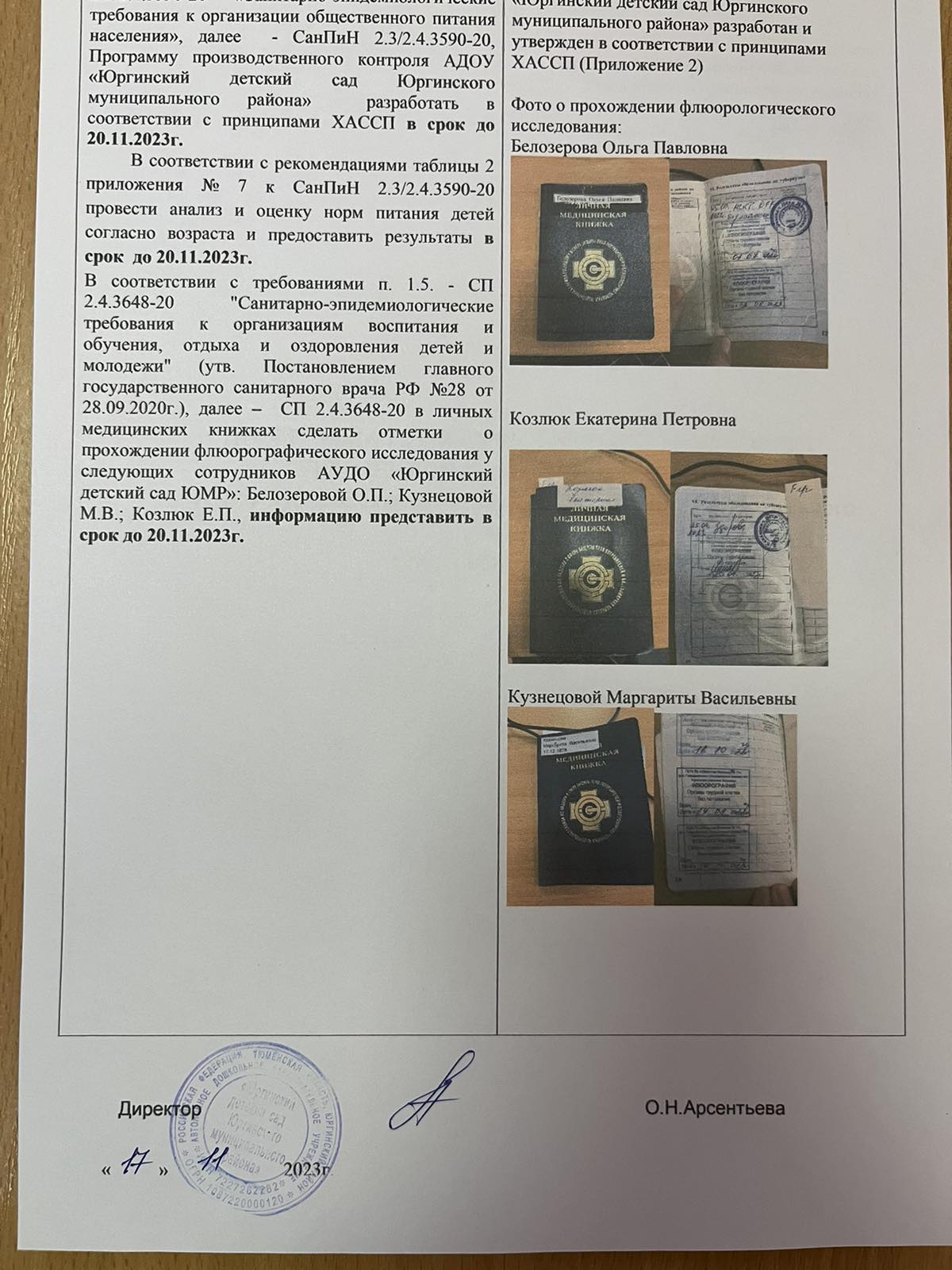 Исх.№ 181от17.11.2022г.Тюменская область, Юргинский район, с. Юргинское, ул. Ленина, 75В соответствии с требованиями п.2.8.9 СП 2.4.3648-20 в приемной гр. «Веселые утята», приемной и спальне гр. «Знайки», в групповой и спальне гр. «Сказка»; в групповой и спальне гр. «Ромашка» и «Эколята» заменить неисправные осветительные приборы.В соответствии с требованиями п. 4.3.3 СП 2.1.3678-20 устранить дефекты потолка в помещениях медицинского кабинета, информацию представить в срок до 20.11.2023г.В соответствии с требованиями п.3.1.8. СП 2.4.3648-20 обеспечить проведение ежедневного утреннего приема детей в гр. «Веселые утята», информацию представить в срок до 20.11.2023г.В соответствии с требованиями п.2.5.3 СП 2.4.3648-20 в туалетной комнате гр. «Карапузы» и гр. «Эколята» устранить дефекты отделки потолка, информацию представить в срок до 01.12.2023г. Дефекты потолка  мед.блока были устранены – 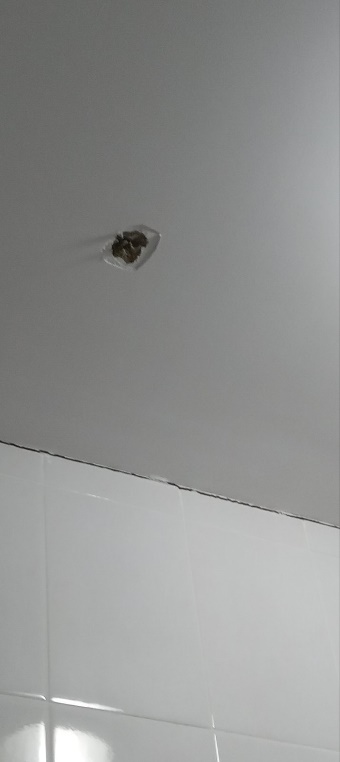 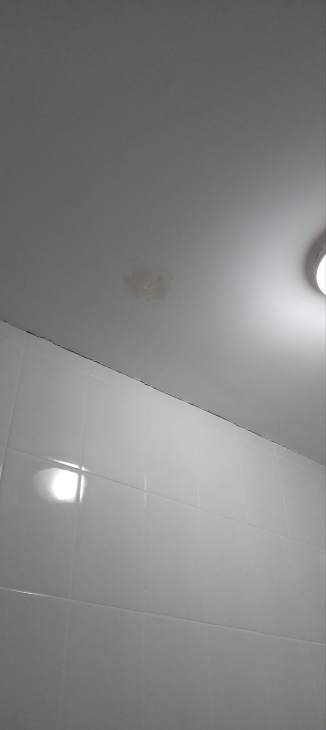 В  приёмной гр. «Веселые утята» заменены неисправные осветительные приборы ПРИЕМНАЯ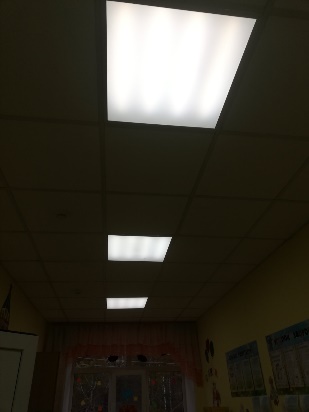 В групповой и спальне в гр. «Сказка» заменены неисправные осветительные приборы СПАЛЬНЯ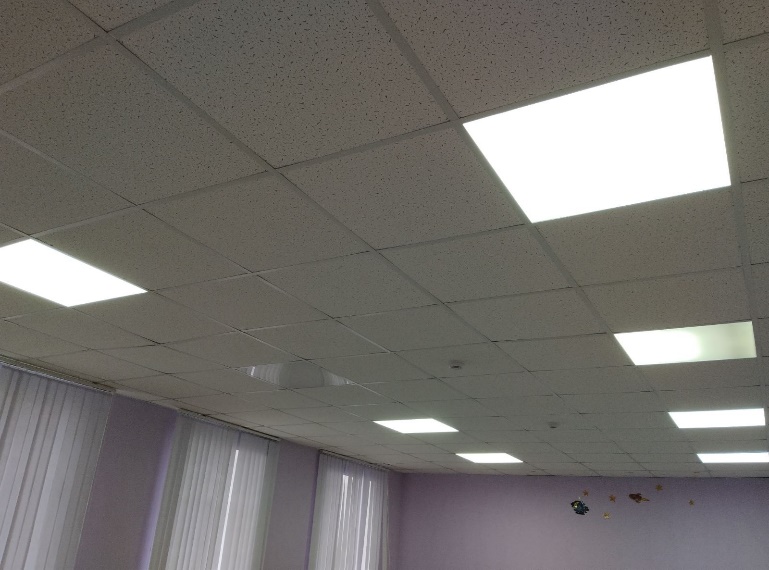 ГРУППА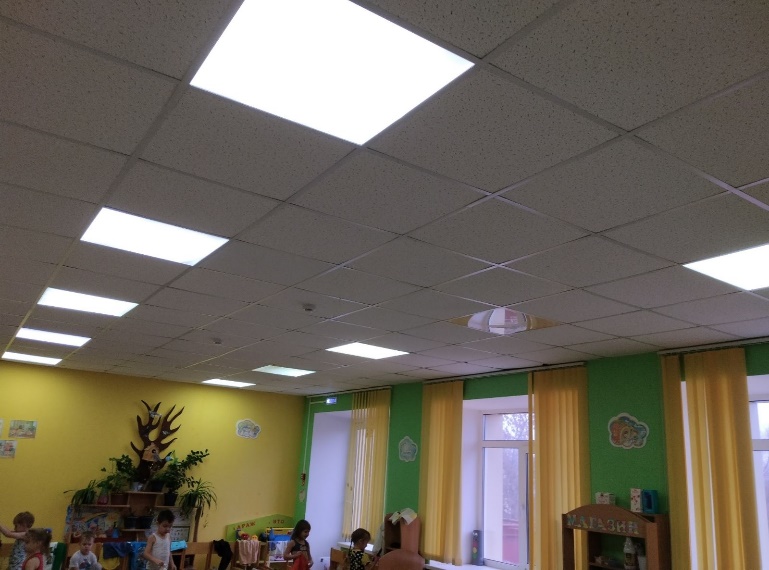 В групповой и спальне гр. «Ромашка» заменены неисправные осветительные приборы СПАЛЬНЯ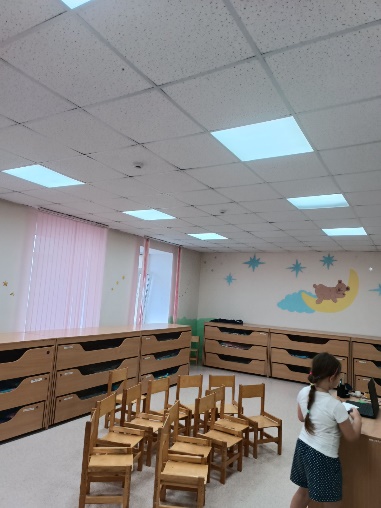 ГРУППА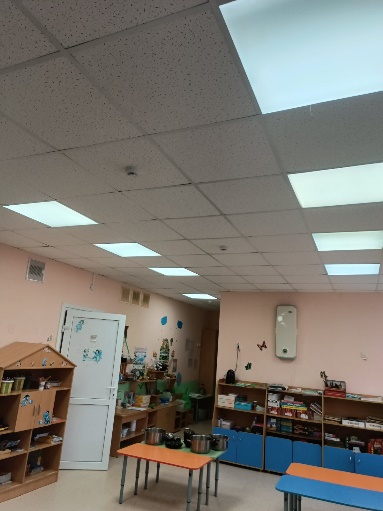 В групповой и спальне гр. «Эколята» заменены неисправные осветительные приборы ГРУППА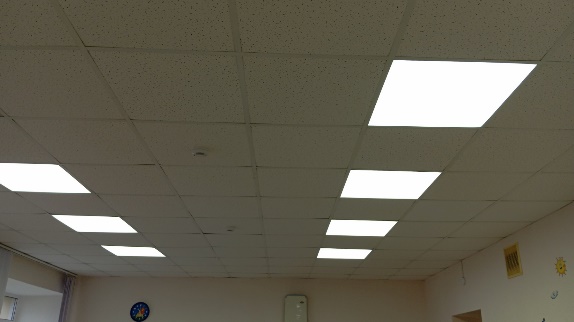 СПАЛЬНЯ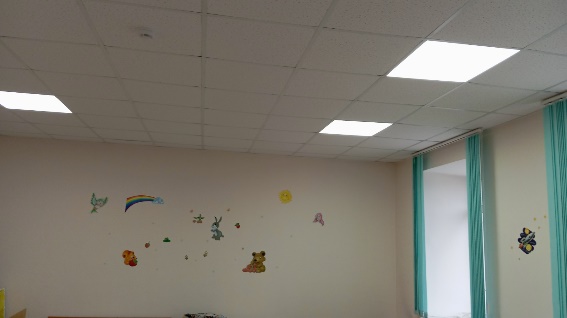 В группе «Веселые утята» утренний прием ведется в соответствии с требованиями п.3.1.8 СП 2.4.3648-20 (оформлен новый журнал)В гр. «Карапузы» устранены  дефекты отделки потолкаДо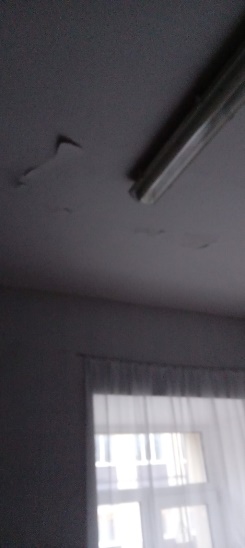 ПОСЛЕ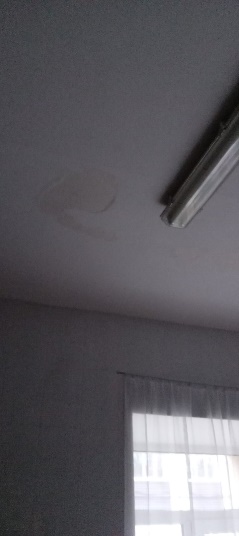 В гр. «Эколята» устранены  дефекты отделки потолкаДО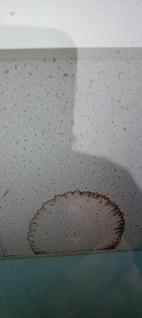 ПОСЛЕ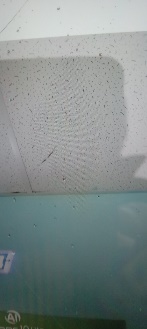 Обеспечили проведение ежедневного утреннего приема детей в гр. «Веселые утята», 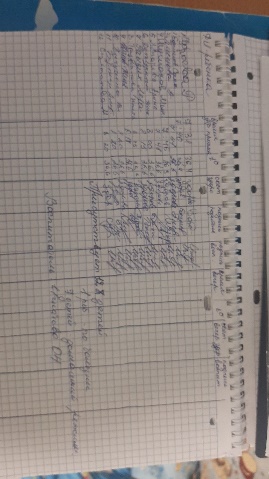 АУДО «Юргинский детский сад Юргинского муниципального района» по адресу: Тюменская область, Юргинский район, с.Юргинское, ул.Заречная, 24:В соответствии с требованиями п. 2.23. СанПиН 2.3/2.4.3590-20 обеспечить в помещениях пищеблока проведение дезинсекции, информацию представить в срок до 20.11.2023г.В соответствии с требованиями п.2.4.12 СП 2.4.3648-20 обеспечить наличие Инструкции по приготовлению дезинфицирующих растворов в месте их приготовления,  (гр. Лесовичок),  информацию представить в срок до 20.11.2023г.В соответствии с требованиями п.2.8.9 СП 2.4.3648-20. в групповой гр. «Лесовичок», в буфетной и туалете гр. «Пчелка», в игровой гр. «Совята», в приемной, групповой гр. «Улыбка», в игровой и буфетной гр. «Солнышко», заменить неисправные осветительные приборы,  информацию представить в срок до 20.11.2023г.В соответствии с требованиями п. 2.23. СанПиН 2.3/2.4.3590-20 обеспечить в помещениях пищеблока проведение дезинсекции, информацию представить в срок до 20.11.2023г.В соответствии с требованиями п. 2.5.3. СП 2.4.3648-20 обеспечить устранение протечек, (протекает крыша), в группе «Улыбка» на потолке около буфетной,  информацию представить в срок до 01.01.2024г.В соответствии с требованиями п. 2.7.1., п. 2.11.8. СП 2.4.3648-20 в группе «Улыбка»  в туалетной комнате обеспечить наличие решетки  в вентиляции, информацию представить в срок до 01.01.2024г.Инструкции по приготовлению дезинфицирующих растворов в месте их приготовления, (гр. Лесовичок)В гр. «Лесовичок» заменены неисправные осветительные приборы ГРУППА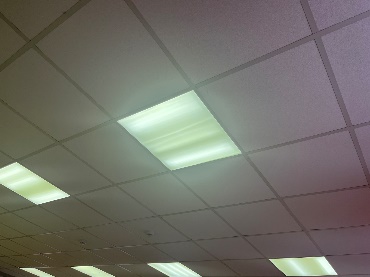  В буфетной и туалете гр. «Пчелка», заменены неисправные осветительные приборы БУФЕТ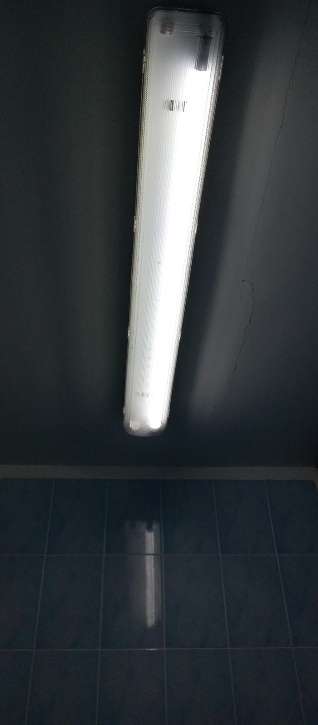 ТУАЛЕТ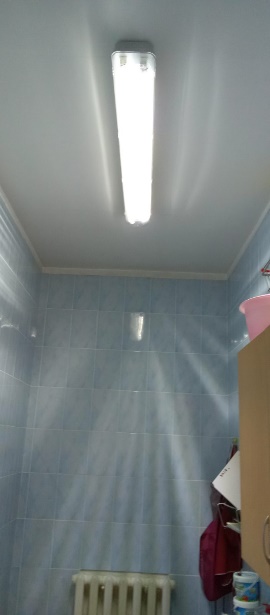  В игровой гр. «Совята», заменены неисправные осветительные приборы 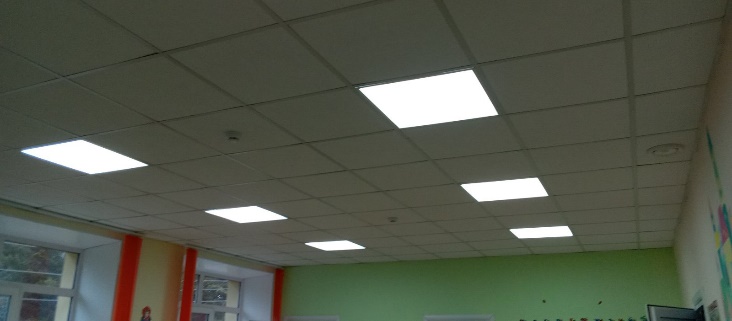 В приемной, групповой гр. «Улыбка», заменены неисправные осветительные приборы 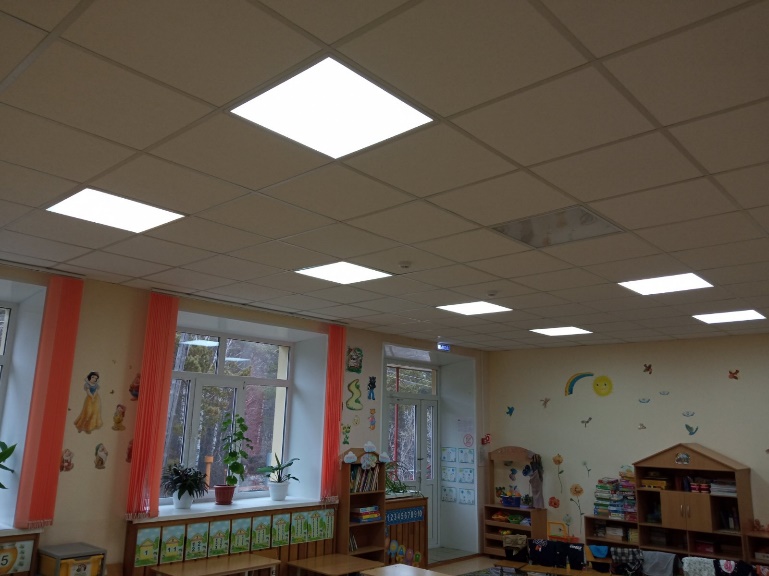 ГРУППА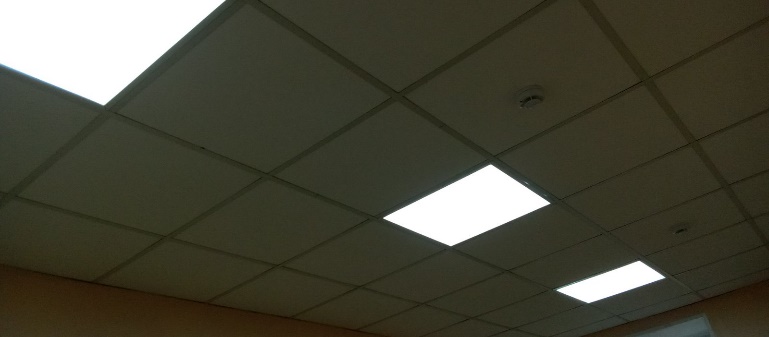 ПРИЕМНАЯВ игровой и буфетной гр. «Солнышко», заменены неисправные осветительные приборы БУФЕТ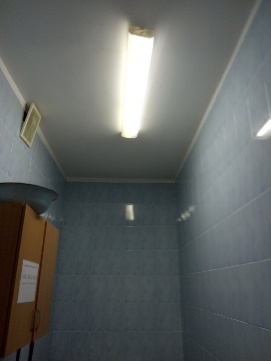 ИГРОВАЯ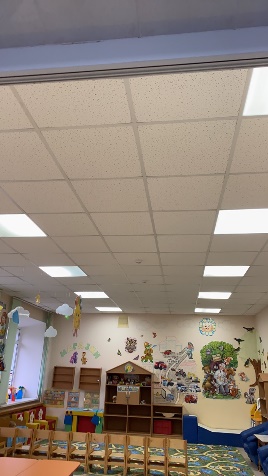 В помещениях пищеблока в проводится дезинсекция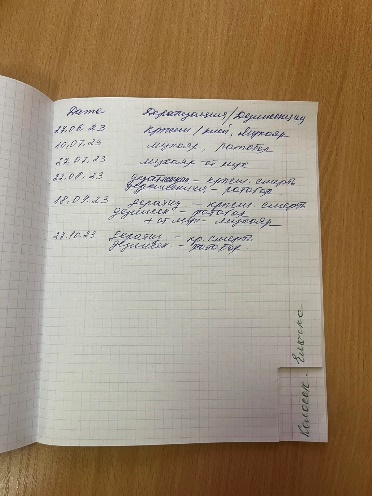 Устранение протечек в группе «Улыбка» на потолке около буфетнойДО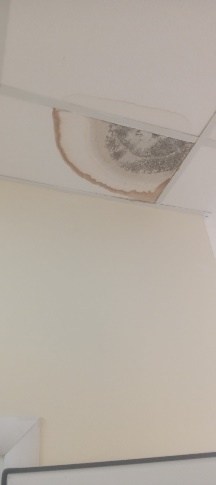 ПОСЛЕ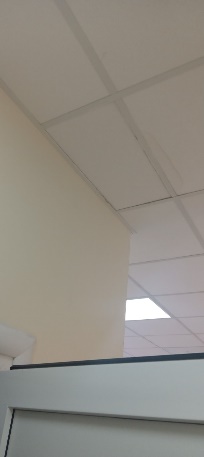 В группе «Улыбка»  в туалетной комнате обеспечили  наличие решетки  в вентиляцииДО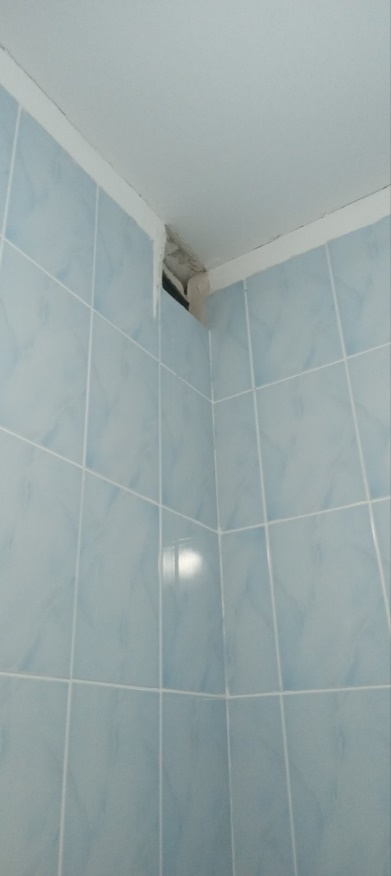 ПОСЛЕ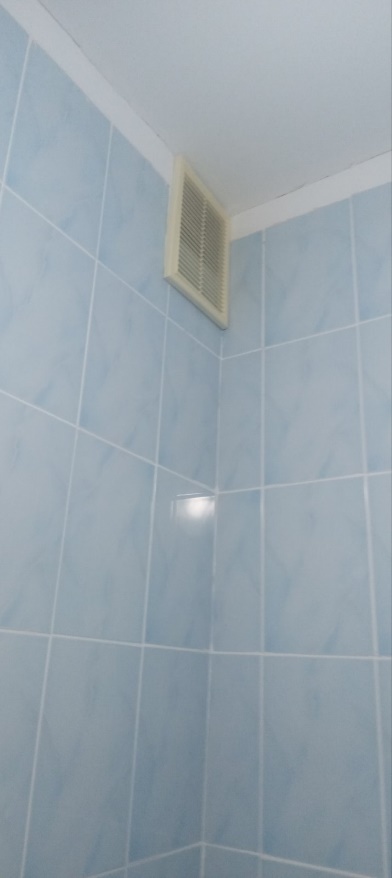 Обеспечили наличие Инструкции по приготовлению дезинфицирующих растворов в месте их приготовления,  (гр. Лесовичок),  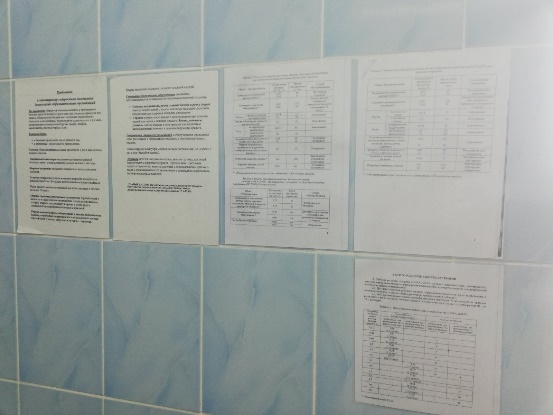 Тюменская область, Юргинский район, с. Юргинское, ул.25 Партсъезда, 1;В соответствии с требованиями п.2.8.9 СП 2.4.3648-20 в групповой гр. «Звездочка» и гр. «Сказка», заменить  неисправные осветительные приборы, информацию представить в срок до 20.11.2023г.В соответствии с требованиями п.3.1.8. СП 2.4.3648-20  обеспечить проведение ежедневного утреннего приема детей в гр. «Почемучка», в гр.«Солнечные лучики»,  информацию представить в срок до 20.11.2023г. гр. «Звездочка» заменены неисправные осветительные приборы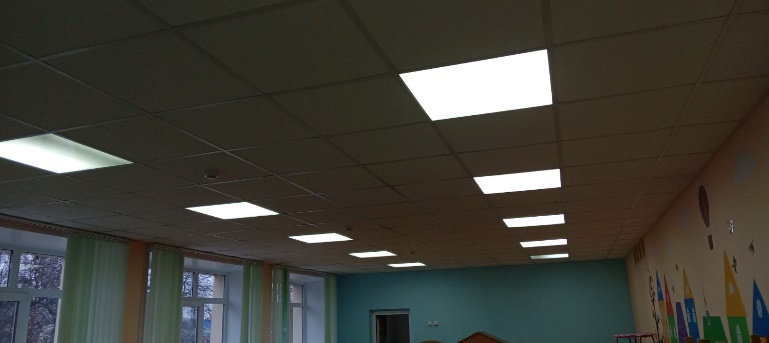 гр. «Сказка» заменены неисправные осветительные приборы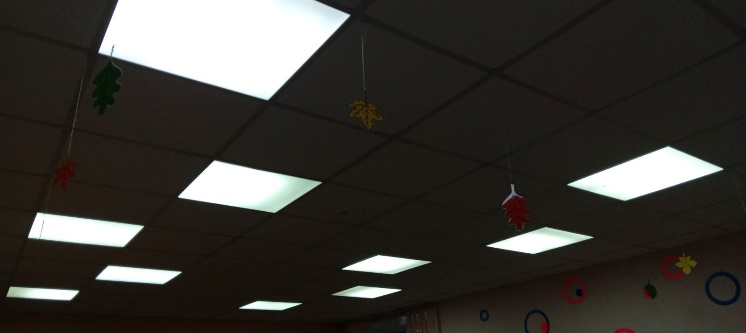 проведение ежедневного утреннего приема детей в гр. «Почемучка», в гр.«Солнечные лучики»,СОЛНЕЧНЫЕ ЛУЧИКИ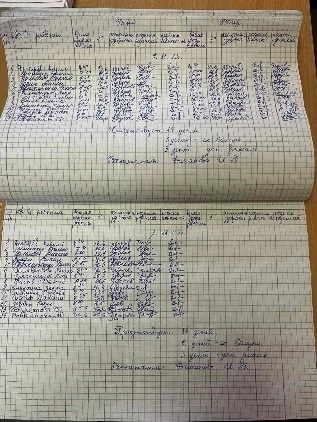 ПОЧЕМУЧКИ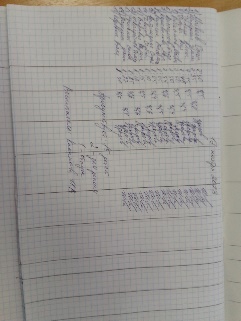 Тюменская область, Юргинский район, д. Палецкая, ул. Колхозная, 42В соответствии с требованиями п.2.8.9 СП 2.4.3648-20 в приемной и туалете заменить неисправные осветительные приборы, информацию представить в срок до 20.11.2023г.Заменены неисправные осветительные приборыПРИЕМНАЯ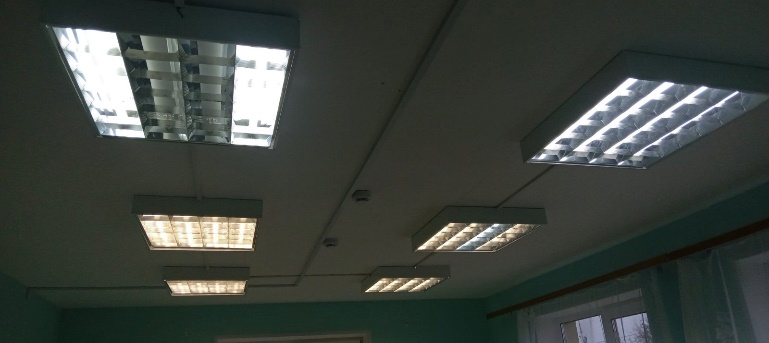 ТУАЛЕТ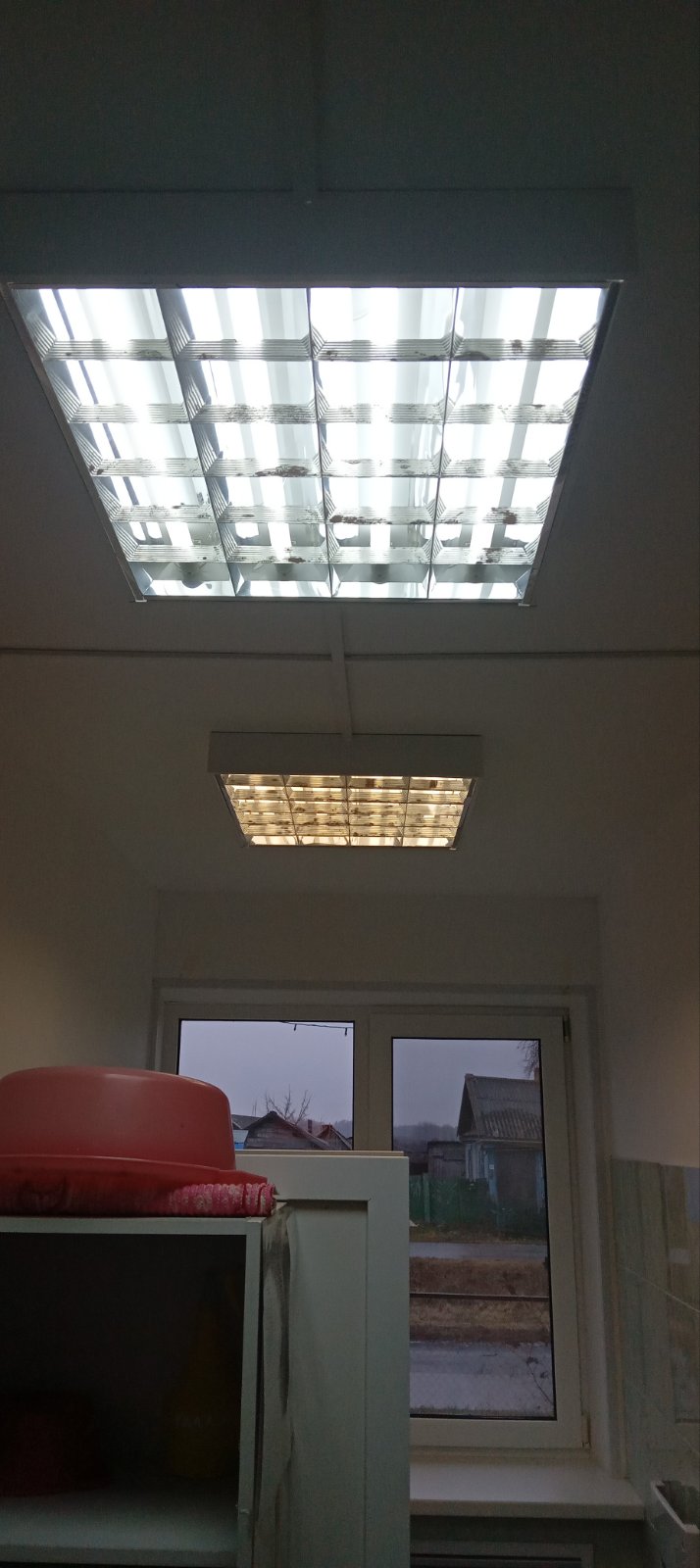 В соответствии с требованиями п.2.1. СанПиН 2.3/2.4.3590-20 «Санитарно-эпидемиологические требования к организации общественного питания населения», далее  - СанПиН 2.3/2.4.3590-20, Программу производственного контроля АДОУ «Юргинский детский сад Юргинского муниципального района»  разработать в соответствии с принципами ХАССП в срок до 20.11.2023г.	В соответствии с рекомендациями таблицы 2 приложения № 7 к СанПиН 2.3/2.4.3590-20 провести анализ и оценку норм питания детей согласно возраста и предоставить результаты в срок  до 20.11.2023г.В соответствии с требованиями п. 1.5. - СП 2.4.3648-20 "Санитарно-эпидемиологические требования к организациям воспитания и обучения, отдыха и оздоровления детей и молодежи" (утв. Постановлением главного государственного санитарного врача РФ №28 от 28.09.2020г.), далее –  СП 2.4.3648-20 в личных медицинских книжках сделать отметки  о прохождении флюорографического исследования у следующих сотрудников АУДО «Юргинский детский сад ЮМР»: Белозеровой О.П.; Кузнецовой М.В.; Козлюк Е.П., информацию представить в срок до 20.11.2023г.Производственный контроль АДОУ «Юргинский детский сад Юргинского муниципального района» разработан и утвержден в соответствии с принципами ХАССП (Приложение 2)Фото о прохождении флюорологического исследования:Белозерова Ольга Павловна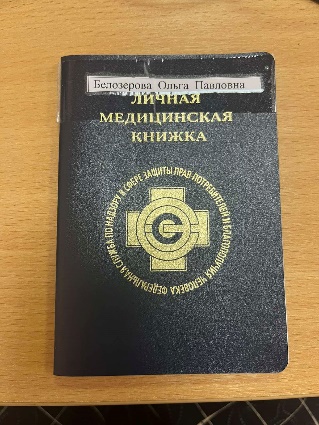 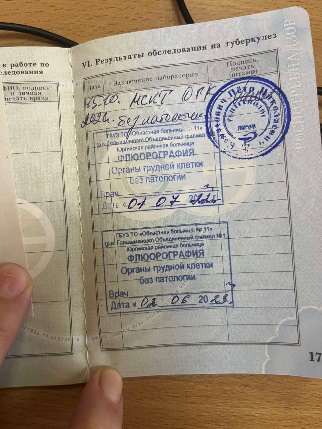 Козлюк Екатерина Петровна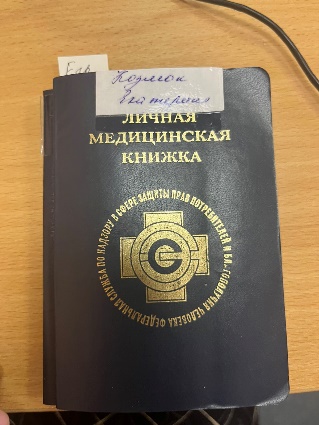 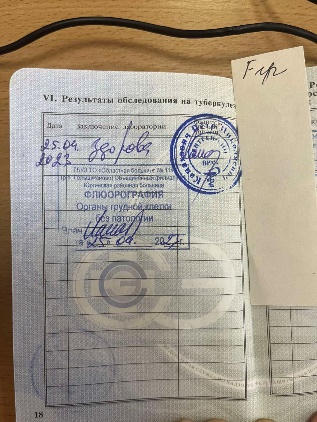 Кузнецовой Маргариты Васильевны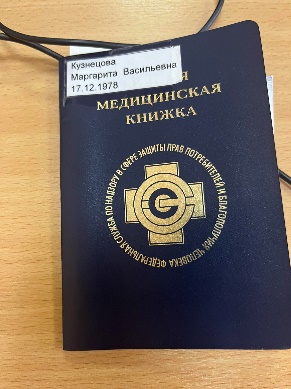 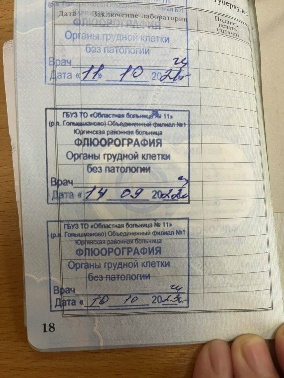 